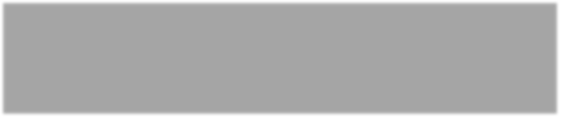 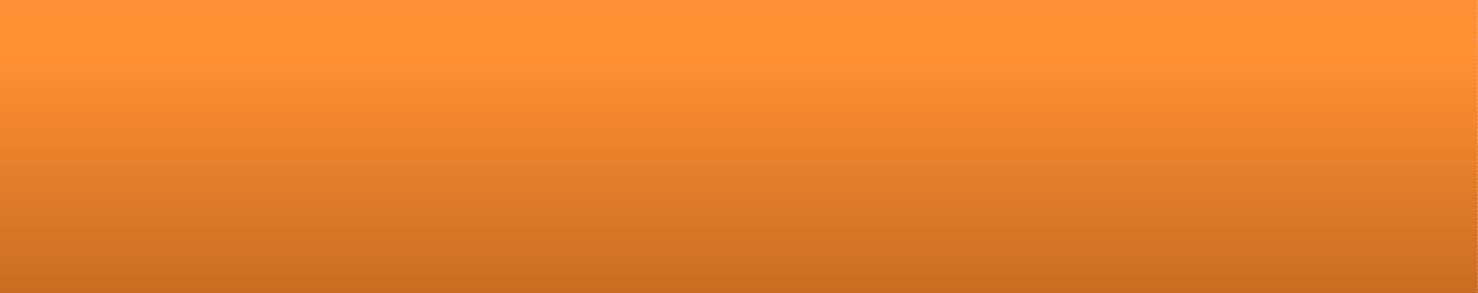 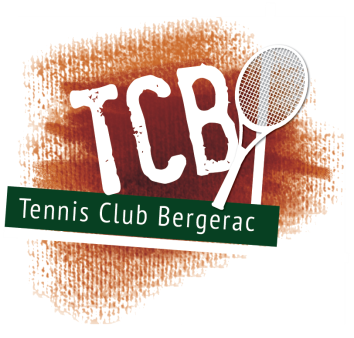 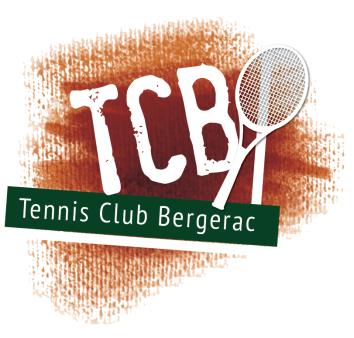 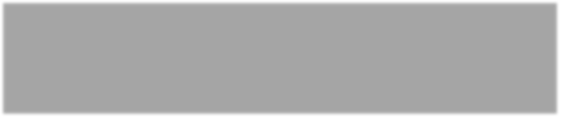 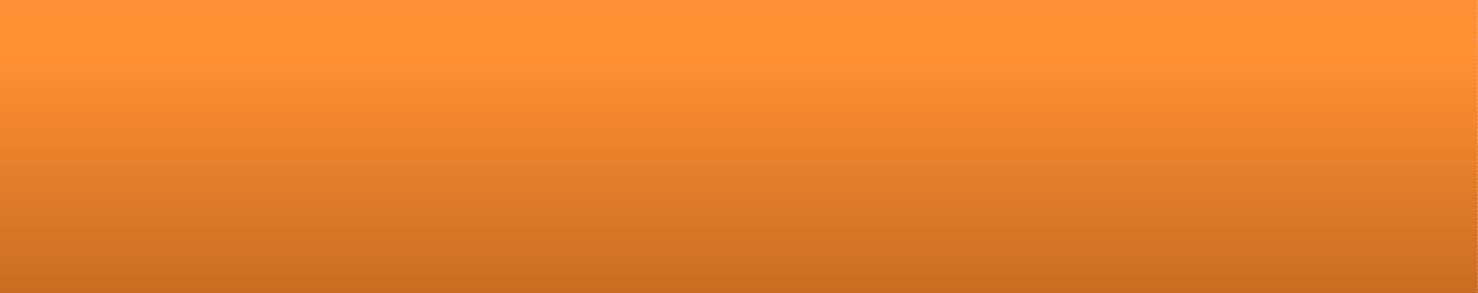 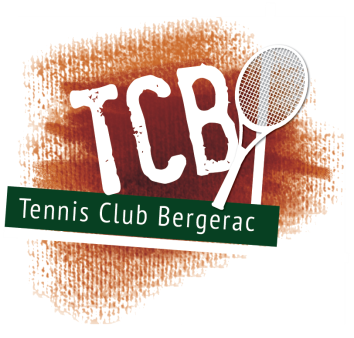 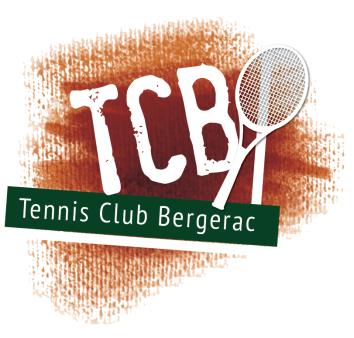 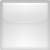 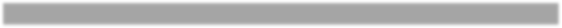 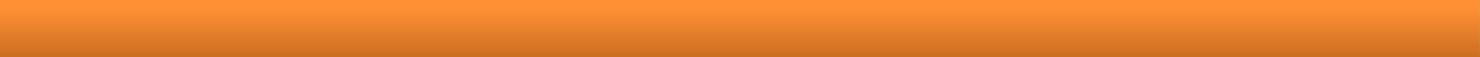 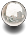 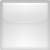 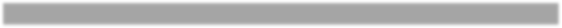 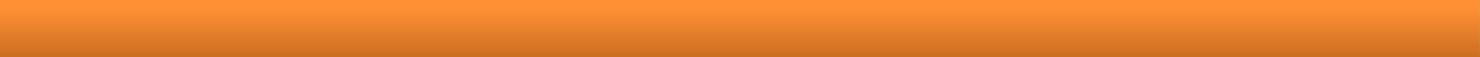 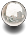 NOM : ............................................................................Prénom :..................................................................Date de naissance : 	/ 	/  	Sexe :	F⬜	M⬜Adresse : .............................................................................................................................................................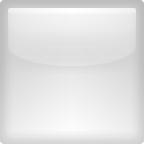 Code Postal |    |	|	|	|	|  Ville : ...................................................................................................................PROFESSION : …………………….………………….ENTREPRISE : …………………………………………Tel. Domicile : |    |	|	|	|	|	|	|	|	|	|	Tel bureau : |   |	|	|	|	|	|	|	|	|	|Tel Portable :   |   |	|	|	|	|	|	|	|	|	|	Mail : ...............................................@.................................…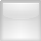 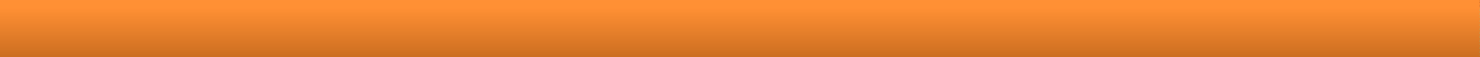 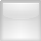 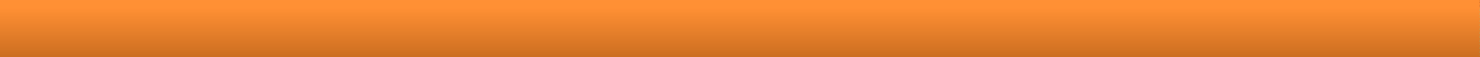 n° licence : |   |	|	|	|	|	|	|  |    |  Classement :	|    |	|/| |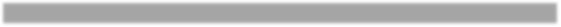 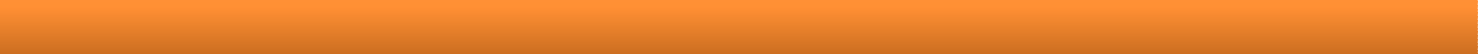 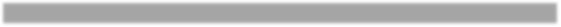 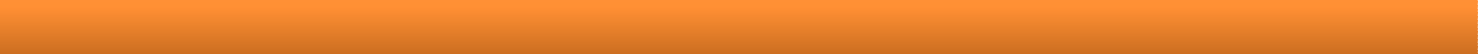 Adulte : 225 €Couple : 370 €Etudiant / Recherche d’emploi : 130 €Adhésion 60 € (1)Caution Carte perforée : 10 €                   (Ouverture portillon du club)Cotisation comprenant :Licence.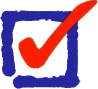 Carte Adhésion.Réservation des courts en ligne.Clé RFID offerte (accès au club-house et aux vestiaires).Trois invitations gratuites à un non membre du club.15% de réduction sur le rayon tennis, chaussures, textile sport du magasin de notre partenaire (hors soldes et promotions).Pose de cordage à 5 euros pour tous les licenciés du club.(1) Je m’engage à ne jouer qu’avec mon enfant inscrit à l’école de tennis pour un montant de 60 € annuel. Réduction de 10% par famille à partir de trois adhésions complètes.⬜ Refus de visibilité Interne au club ; ⬜ Refus de visibilité à la FFT⬜ Accepter partenaires FFT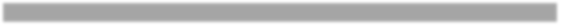 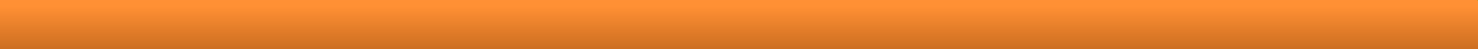 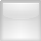 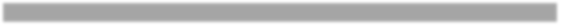 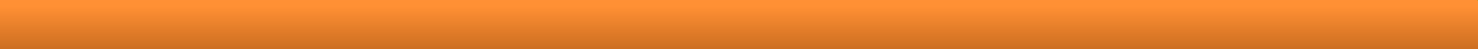 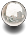 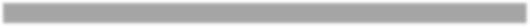 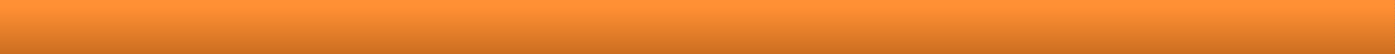 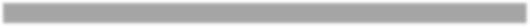 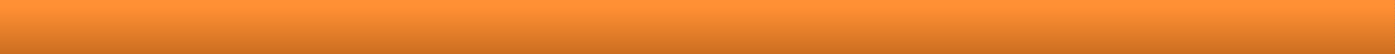 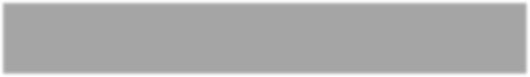 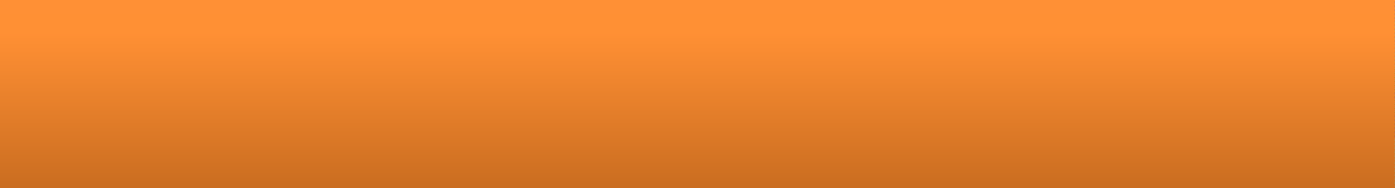 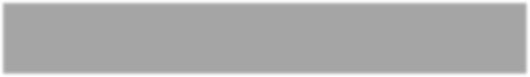 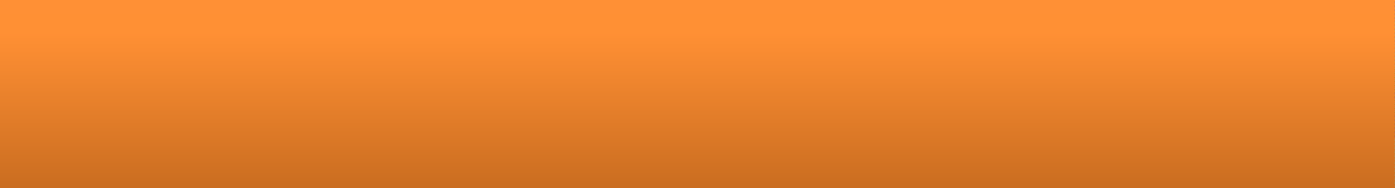 Fait à Bergerac le 	/ 	/ 201 	SignatureEspèces .........…. Reçu n° :...........MONTANT TOTAL DÛ : 	, 	€Nom …………………………………………..Banque : ................................................................................Chq n°...............................date : 	/ 		Montant : .........Chq n°...............................date : 	/ 		Montant : .........Chq n°...............................date : 	/ 		Montant : .........FACILITÉS DE PAIEMENT :en	foisChq n°...............................date : 	/ 		Montant : .........Chq n°...............................date : 	/ 		Montant : .........Chq n°...............................date : 	/ 		Montant : .........Chq n°...............................date : 	/ 		Montant : .........Chq n°...............................date : 	/ 		Montant : .........